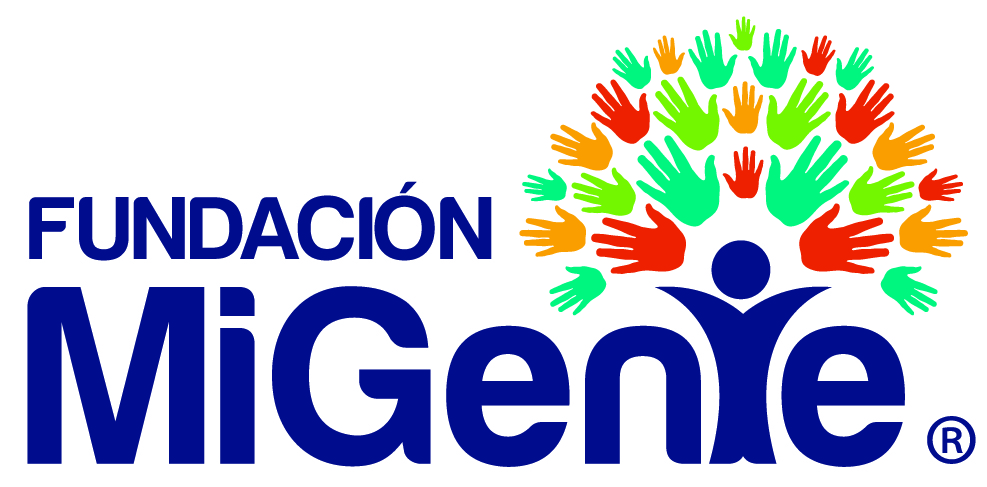 SOLICITUD DE VOLUNTARIADO INDIVIDUALEN LA FUNDACIÓN MI GENTE I.A.P.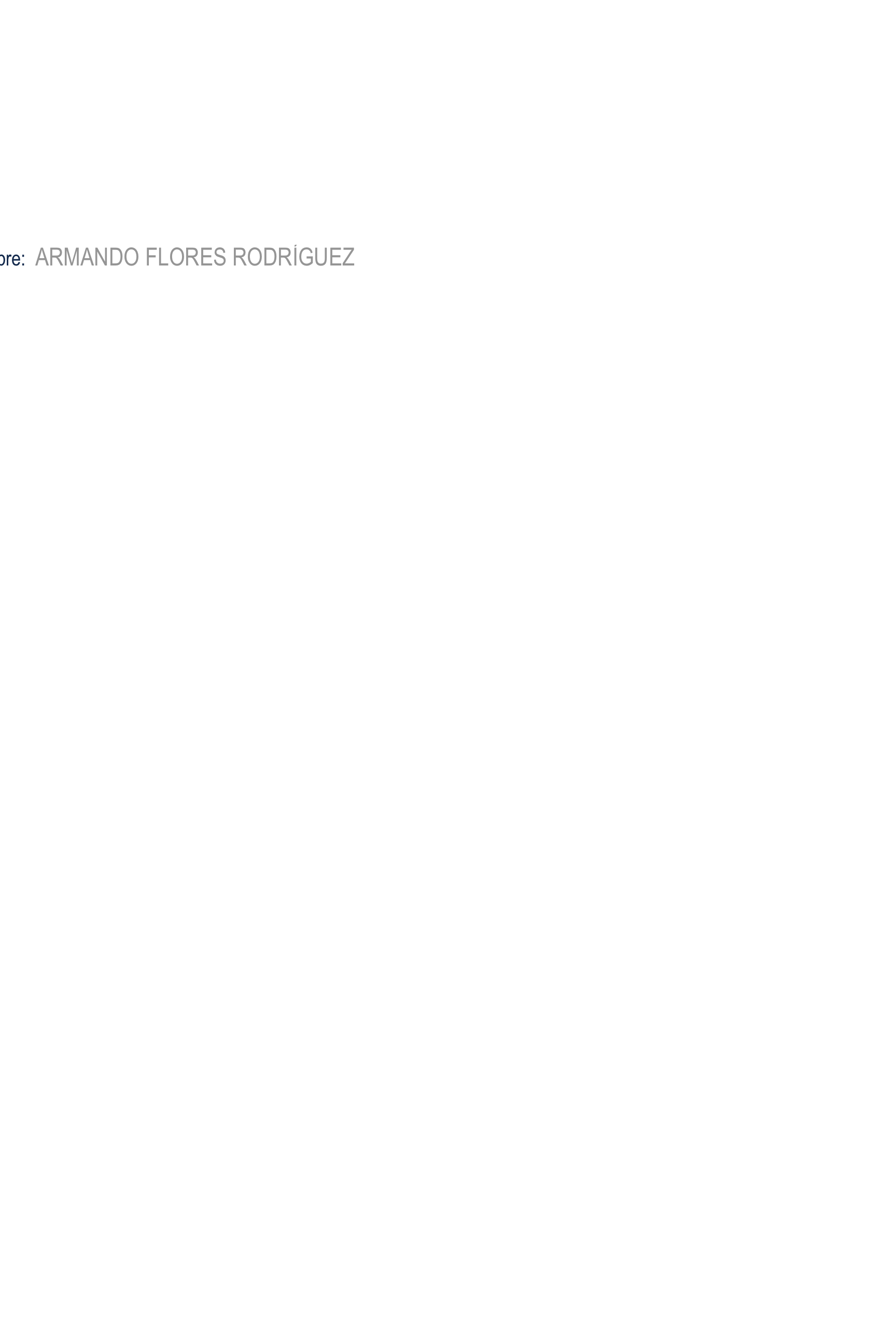 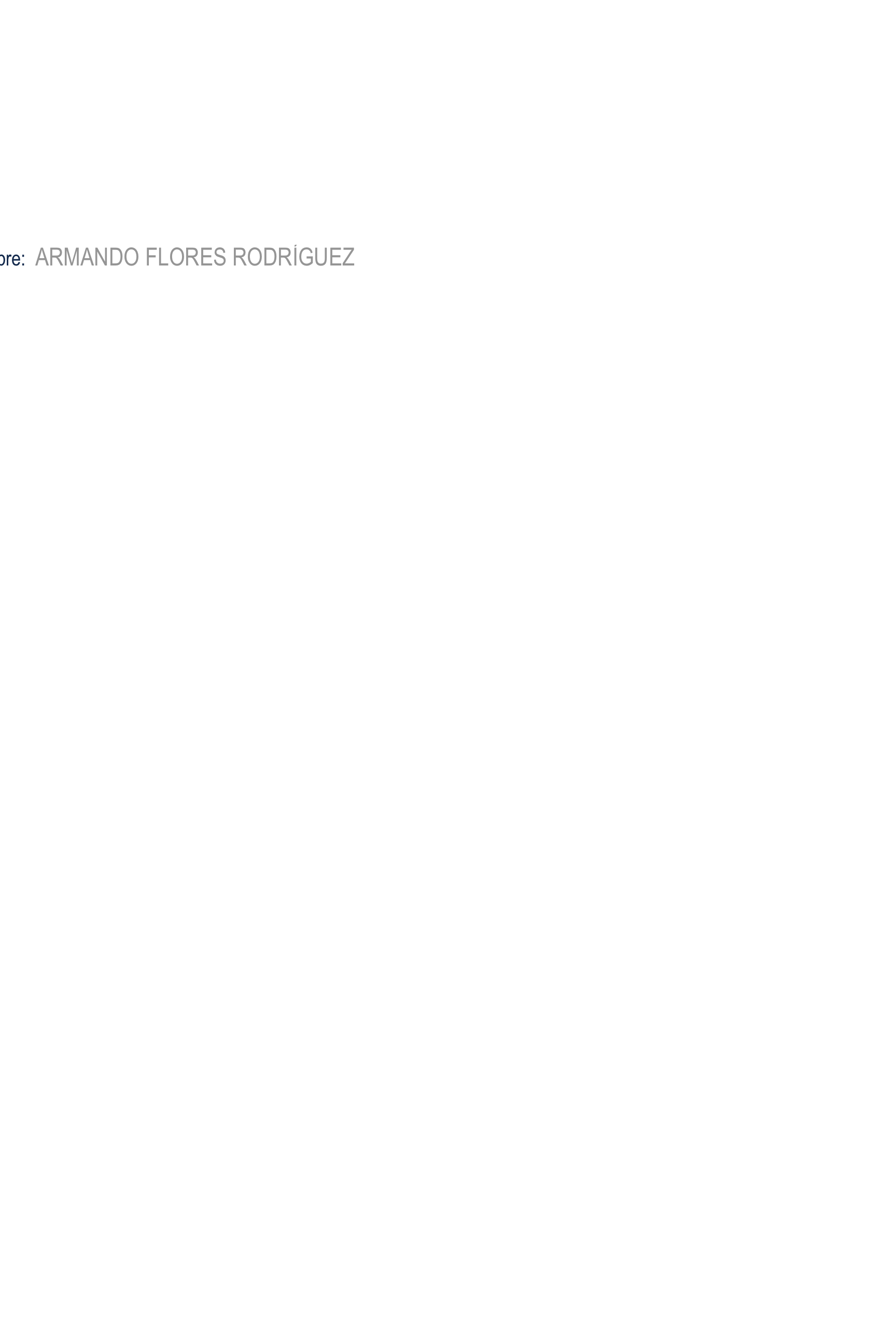 ¿CUÁL ES TU DISPONIBILIDAD DE HORARIOS Y DÍAS A LA SEMANA?¿EN QUE PROGRAMAS Y DE QUE MANERA QUIERES SUMARTE?¿HAZ HECHO ALGÚN VOLUNTARIADO ANTES? …………….  SI / NO¿DÓNDE?¿QUE TE MOTIVA A QUERER SER PARTE DE LA FUNDACIÓN?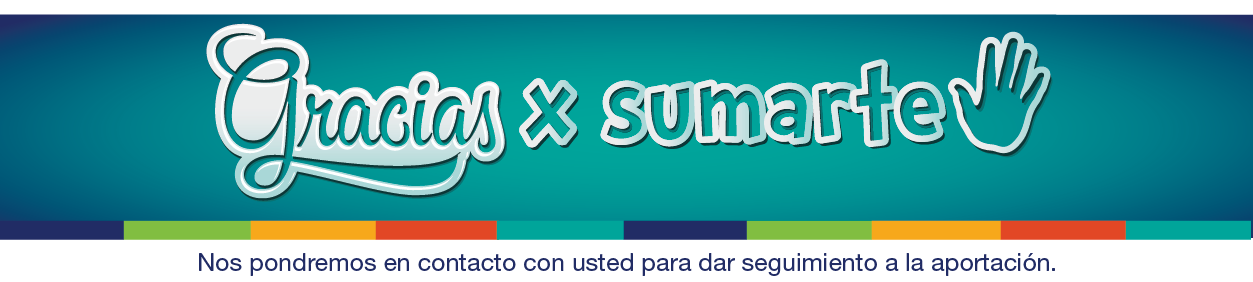 